SAMPLE E-MAIL FROM HIGH SCHOOL STUDENT-ATHLETETO COLLEGE COACH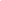 Dear Coach __________________:I am in the class of 20XX at Evanston Township High School in Evanston, Illinois.  I have played volleyball for six years.  For the last three years I have been the setter on my high school team.  I earned All-Conference honors for the past two years and was All-State this year.  This year I was also selected for the North All Star Team.My GPA is a 3.7 and my ACT score is a 24. I have registered to retake the ACT in October.  I’m interested in majoring in biology.  I am very interested in your program. I have followed your team’s season in the Chicago Tribune and have attended two games this fall.Attached is my schedule from this year. I have also included a video link to the conference tournament match and game highlights. Please let me know if there is additional information that my coach or I can provide.Thank you for your time.  I look forward to hearing from you.Sincerely,Athlete’s NameAddressPhone NumberOther content:	 • height/weight/PR/ other stats important to your sport and/or position		• I have applied/plan to apply.  • I have visited the campus/plan to visit campus________________.NOTE:	Do not send email to a group of coaches.  It is best to be personalized.  Personalization shows greater interest in their specific program.  You don’t want to appear to be unfocused and fishing for contacts.